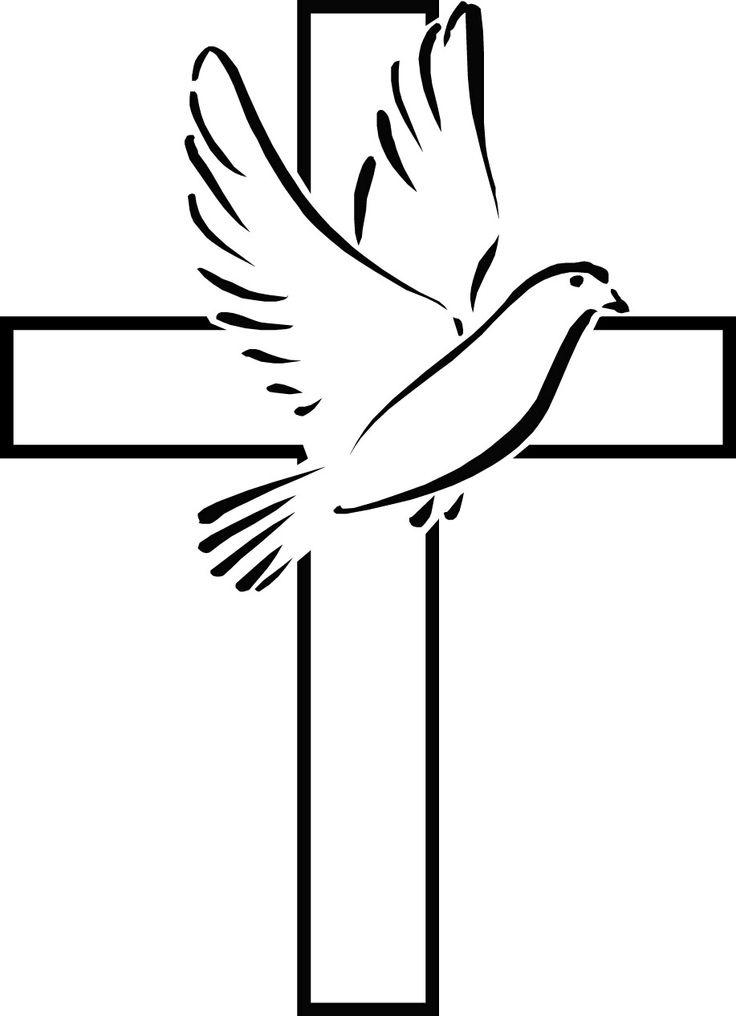 Newsletter for August 201701609 773346A great opportunity for all young families in the Benefice!As a means of raising funds for the Roof Appeal at Kirby Wiske we are pleased to announce the following:On Saturday 9th September at Carlton Lodge Outdoor Activity Centre, we have been given the opportunity to arrive at 12.30pm until 5pm and enjoy a full afternoon of fun-filled activities.There will be trained Instructors on hand to assist young people (and the young at heart) to enjoy high level Zip Wires, Canoeing on the lake, together with a host of other activities. Refreshments will be available with burgers and hotdogs to purchase for lunch along with a team of willing volunteers to serve hot and cold drinks all afternoon.The cost for the day has been heavily subsidised with all the training being given free of charge. Admission is £10 per person over the age of 8 under 8’s are free. Or if you come as a family everyone gains entry with a £20 family ticket.We really do hope that as many people young and older come along to support the day and have lots of fun together. Not only is this a great opportunity for us all to get together for a fun filled day which is only a few miles away at Carlton Miniott but it will also help to introduce new forms of engagement with young families which will address one of our current Mission Objectives. If this goes well it would be great for us to book this venue on a number of occasions during the year, and it would be a great venue for an annual Benefice Fun Day to be introduced into our regular activity programme.So can you please let me know as soon as possible if you would like to book a space and we will then have some idea of the level of support; Carolyne and I and our Dog Sitter Pauline will all be there canoeing and I hope to see you all flying down the Zip wire with me!So let’s all have a fun filled day together!Best wishes												CliveBenefice Evensong -  the usual Benefice Evensong Service will not be held in one of our churches on Sunday 13th August 2017 - BUT - everyone is welcome to join us at Kirkby Fleetham Village Hall, at 6.00pm that day, and enjoy the Special Service of celebration at the end of Kirkby Fleetham Feast.Ainderby Steeple – 100 club – July Winners 1st prize J Williams (77), 2nd prize B Philips (25)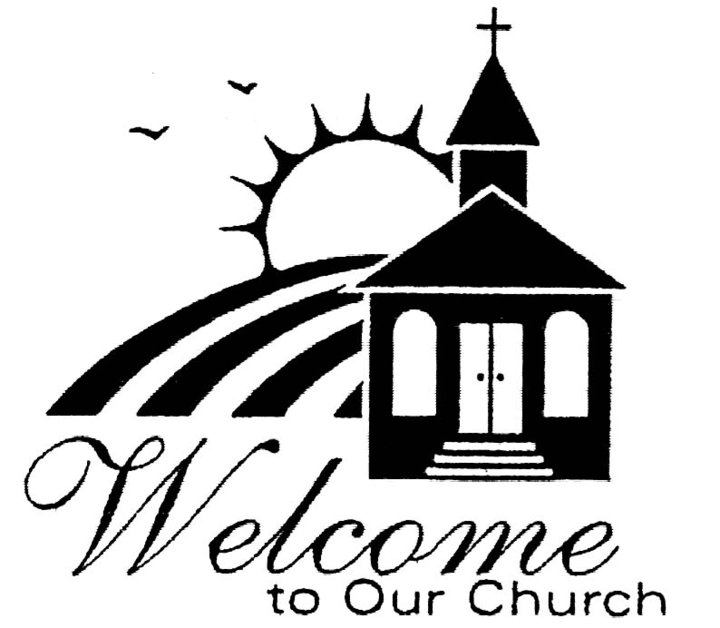 From the Registers: Baptism: 16th July at Kirby Wiske:    George Peter John Richardson-Kane  			  Weddings: 	15th July at Ainderby:   Charles Allen and Elise Bethany BrownThere is a new community Facebook page for Morton on Swale, Ainderby Steeple and Thrintoft. Do join and see what is happening.Details of all regular groups/classes on the notice boards at the Village Hall and ‘ex-Post Office’ and on the website www.lowerswalechurches.co.ukIf you can’t find anything at the Morton on Swale village hall to tempt you there is also the Kirkby Fleetham village hall, check out the groups/classes on the same website.100 Club Winners June:  J Anderson £20     R Ellis £10Dates for the diary: Harvest Service: Sunday Evening 8th OctoberMusic Event – Volunteers needed for an event in September - please contact    Chris, Bob, Irene or SueOpen Gardens at Sion Hill:  Thanks to Michael Mallaby for the opportunity to take part in this event and for all who gave help.  It raised an excellent £1122 for the St John the Baptist roof repair fund.Garden Open for a wander and coffee with home-made biscuits at Pasture Holme, Newsham Road on Saturday, 12th August 10 am-noon, by invitation of Doreen & John Hunter. Entry £4. Proceeds for Kirby Wiske roof fund.Carlton Lodge Outdoor Centre open afternoon 12.30- 5.00 pm Saturday, September 9th. Family entrance £20, individuals over 8, £10. Refreshments available. Proceeds in aid of Kirby Wiske church roof fund.Bell Ringers. We shall welcome a group of bellringers to the church on Tuesday, August 15th from 3.40-4.20 pmVillage Hike and barbeque, Sunday, August 6th, leaves village at 1pm from Glebe Farm to hike along footpaths to Maunby where refreshment is available at the Buck Inn. Return (transport arranged if necessary) for barbeque and picnic at Glebe Farm about 5pm.Live jazz afternoon and picnic in the garden of the Old Rectory, Kirby Wiske on Sunday, August 27th, 2-5 pm by kind permission of John & Jill Elvidge. Tickets £10, under 16 free, activities available for children. Proceeds for village hall funds.Village Hall Committee meets on Thursday, September 7th at 7pmParish Council Meeting on Tuesday, August 1st at 7.30 in the village hall.Rota: Sidesmen:   6th August   9.30am   Mrs M Dale, 20th August 9.30am   Mrs M Dale            Cleaning:    Mrs G Green and Mrs D Statham            Flowers:      Mrs S RodgersSidesmen:  13th August 9.30am   Mr P Hill-WalkerMethodist Rota:  6th August @ Romanby, 13th  Mrs R Webster,  20th  Revd A Powers HC,  27th  Dr D Warren The Youth Groups are on holiday this month – back in SeptemberSunday 6th August				Transfiguration				GreenKirby Wiske (Paul)					9.30am	Morning PrayerAinderby Steeple (Joan)				11.00am	Morning PrayerReadings						2 Peter Ch1 v16-19, Luke Ch9 v28-36Sunday 13th August	Trinity 9		    			GreenMaunby (Clive)	9.30am 	Holy CommunionAinderby Steeple (Clive)	11.00am    	Holy CommunionReadings                                                      	Romans Ch10 v5-15, Matthew Ch14 v22-33Kirkby Fleetham (Clive)				 6.00pm Feast ServiceSunday 20th August	Trinity 10					GreenKirby Wiske (Clive)	9.30am   	Holy CommunionAinderby Steeple (Clive)	11.00am    	All Age WorshipReadings						 Romans Ch11 v1-2a&29-32, Matthew Ch15 v21-28Sunday 27th August				Trinity 11					GreenYafforth (Ann)					9.30am	Holy CommunionAinderby Steeple (Ann)				11.00am	Holy CommunionReadings						Romans Ch12 v1-8, Matthew Ch16 v13-20Sunday 3rd September				Trinity 12					GreenKirby Wiske (Clive)					9.30am	Holy CommunionAinderby Steeple (Clive & Paul)			11.00am	Holy CommunionReadings						Romans Ch12 v9-end, Matthew Ch16 v21-end